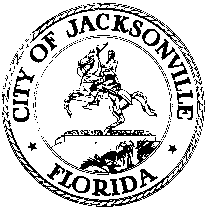 OFFICE OF THE CITY COUNCILHONORABLE JOYCE MORGAN				                  	 	     117 WEST DUVAL STREET	COUNCIL MEMBER – DISTRICT 1					        		         4th FLOOR – SUITE 425OFFICE:  904-255 -5201							         	      JACKSONVILLE, FLORIDA  32202FAX:  904-255-5230							           		                 EMAIL: MORGANZOOM VIRTUAL NOTICE FEBRUARY 8, 202110:00 AMZOOM VIRTUAL NOTICED MEETING - (NO PHYSICAL LOCATION)JACKSONVILLE CITY COUNCIL SAFER TOGETHER WORKSHOPSNotice is hereby given that the Honorable Joyce Morgan, District 1 Council Member, in conjunction with the Honorable Michael Boylan, District 6 Council Member, hereby schedule the ZOOM VIRTUAL NOTICED MEETINGS FOR THE JACKSONVILLE CITY COUNCIL SAFER TOGETHER WORKSHOPS. The meeting dates and times are:Friday, March 5, 2021, 9:30 AM – 11:30 AMMonday, April 5, 2021, 6:00 PM - 8:00 PMMonday, May 3, 2021, 6:30 PM - 8:30 PMFriday, May 21, 2021, 9:30 AM -11:30 AMThe meetings will be hosted virtually through the Zoom.US- computer application app with no location. Council Members, City staff, and the public may attend the workshops via Zoom.US- computer application app. The Zoom link, Meeting ID, and Passcode below will be used for all the scheduled meeting dates above.Join Zoom Meetinghttps://zoom.us/j/93800812427?pwd=TGZTdkVXZDJKTEgxMkFoc2V6dDdyQT09Please join the meeting ten (10) minutes before the start time. Meeting ID: 938 0081 2427Passcode: 456378The purpose of the Zoom Virtual Meeting is to provide a forum to discuss Jacksonville City Council Safer Together Workshop topics and any other items noted on the meeting agenda or the Chair's discretion. Members of the Jacksonville City Council and other elected or appointed members of Boards and Commission, and other interested parties are invited to attend. The public will be encouraged to share general comments with individual Council Members by email or telephone. SaferTogether@coj.net is the designated email for comments to be including as a part of this meeting.  Public access to the Zoom.US- computer application will be available in the Lynwood Roberts Room located on the 1st Floor of the St. James Building, 117 W. Duval Street, Jacksonville, Florida. CDC guidelines will be adhered to due to COVID-19. Space for attendance in the Lynwood Roberts Room will be limited due to social distancing, and no more than 20 people are permitted to congregate in Lynwood Roberts Room. A mandatory mask requirement is in place for all public buildings pursuant to the Emergency Executive Proclamation 2020-005. For questions or specific information about public access, contact Yvonne Mitchell at (904) 255-5171 or ymitch@coj.net.WAYS FOR THE PUBLIC TO ACCESS THE MEETING:Sign up for Zoom.  Type - Zoom.US – with Chrome Internet Browser.  Go to:  JOIN A MEETING On Dashboard Information regarding the Zoom meeting ID and meeting password is listed below:Meeting ID: 938 0081 2427     Passcode: 456378 (You can LISTEN to the meeting and VIEW the meeting this way.ALL PARTICIPANTS WHO WANT TO PARTICIPATE IN LEGALLY REQUIRED PUBLIC PARTICIPATION MUST LOG IN WITH (It would be helpful to identify bill to be addressed)	Full Name – IE:  Cheryl L. Brown 2020-02002.  Watch it on your computer. Streaming site (or COJ streaming site):  https://www.coj.net/city-council/city-council-meetings-online3.  Joining a Zoom Meeting by phone:     
Dial:  1 646 568 7788 - Meeting ID: 938 0081 2427     Passcode: 456378Find your local number: https://zoom.us/u/a3gMxgRVLWAYS FOR THE PUBLIC TO PARTICIPATE IN LEGALLY REQUIRED PUBLIC HEARINGS OR PUBLIC PARTICIPATION ZOOM MEETINGRefer to:  City of Jacksonville Citizen Guide to Council Meetings (Attached)Legal Name must appear on Zoom to be recognized by the Chair.DO NOT state your residence- address as this is not required in this forum – only state County and Zip Code.  Timeframe set by Chairman – No more than 3 minutes per speaker.The Timer will be viewable.  Must be in "Gallery View" to see countdown; Sort those in meeting by going to "Participant" and typing in Timer.Chairman will "ONLY" call on speakers using the ELECTRONIC "RAISE HAND" featurelocated within the Zoom App.   This feature is found- Click on "Participants" scroll to the bottom click on "Raise Hand"… wait to be recognized.  (Must have a Microphone, Video, and Speakers to participate with the function.)INSTRUCTIONS: JOINING A MEETING BY DIAL-IN PHONE ONLYDial numbers provided above.  If you dial a toll number, your carrier rates will apply. You will be prompted to enter the meeting ID – the Meeting ID: 938 0081 2427     Passcode: 456378If the meeting has not already started and join before host is not enabled, you will be prompted to press # to wait if you are participant.You will be prompted to enter your unique participant ID. This only applies if you have joined on the computer or mobile device or are a panelist in a webinar. Press # to skip.If you join by computer or mobile device later, you can enter the Participant ID to bind your phone and device session together and show your video when you speak on the phone. To enter your participant ID once you are in the meeting, enter #Participant ID# on your phone.PHONE CONTROLS FOR DIAL-IN PHONE ONLY PARTICIPANTSThe following commands can be entered via phone tones using your phone's dial pad while in a Zoom meeting:*6 - Toggle mute/unmute (While this is a function that is available the mute and unmute function will be controlled by the Host not the participant. To speak, the participant must use the *9 function to be recognized.)*9 - Raise hand (Electronic Zoom feature that "Must" be used to be recognized by the Chairman to Speak)Refer to:  City of Jacksonville Citizen Guide to Council Meetings (Attached)Legal Name must appear on Zoom to be recognized by the Chair.DO NOT state your residence- address as this is not required in this forum – only state, County and Zip CodeTimeframe set by Chairman – No more than 3 minutes per speaker.Phone in participate will be informed of remaining time.Chairman will "ONLY" recognize or call on speakers using the ELECTRONIC "RAISE HAND" feature   located within the Zoom App *9 … wait to be recognized.  (Must have a Microphone and Speakers on phone to participate with the function.)Look at the digital recording of the meeting later on this website under available archives- City Council click      link:   https://www.coj.net/city-council/city-council-meetings-onlineIt is important that you use one of the above remote ways to access the meeting; the Mayor has imposed rules on social distancing because of the COVID-19 Virus.  If you have any problems or questions about gaining access to the meeting, please call 904 255 5193 Leave your name number and brief message.WAYS FOR THE PUBLIC TO MAKE COMMENTS AT THE MEETING: You can email your comments to: SaferTogether@coj.netFor some meetings, you will be able to call in to make a comment on the phone.Many meetings, especially informational ones, may not have public comment.  WAYS FOR THE PUBLIC TO PARTICIPATE IN LEGALLY REQUIRED PUBLIC HEARINGS OR PUBLIC PARTICIPATION ZOOM MEETING1.  Refer to:  City of Jacksonville Citizen Guide to Council Meetings (Attached)2.  Legal Name must appear on Zoom to be recognized by the Chair.3.  DO NOT state your residence- address as this is not required in this forum – only state       County and Zip Code4.  Timeframe set by Chairman – No more than 3 minutes per speaker.5.   The Timer will be viewable.  Must be in "Gallery View" to see countdown; Sort those in        meeting by going to "Participant" and typing in Timer.6.   Chairman will "ONLY" call on speakers using the ELECTRONIC "RAISE HAND" feature       located within the Zoom App.   This feature is found- Click on "Participants" scroll to the bottom click on "Raise Hand"… wait to be recognized.  (Must have a Microphone, Video, and Speakers to participate with the function.)ADA and TDD ASSISTANCEPursuant to the American with Disabilities Act, accommodations for persons with disabilities are available upon request.  Please allow 1-2 business days' notification to process; last-minute requests will be accepted, but may not be possible to fulfill.  Please contact Disabled Services Division at: V- 904-255-5466, TTY-904-255-5476, or email your request to KaraT@coj.net. All legislative inquires contact Jessica Matthews, Chief of Legislative Services at 904 255 5169 or JMatthews@coj.net.  Please contact Dr. Cheryl L Brown, Director/Council Secretary at CLBrown@coj.net  904 255 5193 or refer to the information provided with the notice for specific contact information and/or details.Please refer to the Jacksonville City Council Webpage at https://www.coj.net/city-council/events for future meeting notices, cancellations and other notifications.For general meeting information please contact Dr. Cheryl L Brown, Director/Council Secretary, at CLBrown@coj.net or Jessica Matthews, Chief of Legislative Services, at JMatthews@coj.net.XC:     	Council Members/Staff                                                  	Steve Cassada, Systems Information        Dr. Cheryl L Brown, Council Secretary                             Melanie Wilkes, Systems InformationKatrina Fisher, Office of Council Director                        Yvonne Mitchell, Research Assistant            	Sharonda Davis, Sr. Manager Leg. Svcs.                           Peggy Sidman, Deputy General Counsel             	Paige Johnston, Assistant General Counsel                        Shannon Eller, Office of General Counsel           	Jason Gabriel, General Counsel                                          Jeff Clements, Chief of Research           	Kristi C. Sikes, Chief of Administration                             CITYC@COJ.NET            	Electronic Notice Kiosk- 1st Floor City Hall                       Public Notice System-Council Webpage           	Kim Taylor, Council Auditor                                              Philp Peterson, Asst. Council Auditor            	Carla Miller, Exec. Director- Ethics Commission              Kirby Oberdorfer, Ethics Commission       	Carol Owens, City Council                                                 Andrea Hartley-Myers, Ethics           	Mary Staffopoulos, Office of General Counsel                   File Copy            	Media and Media Box          